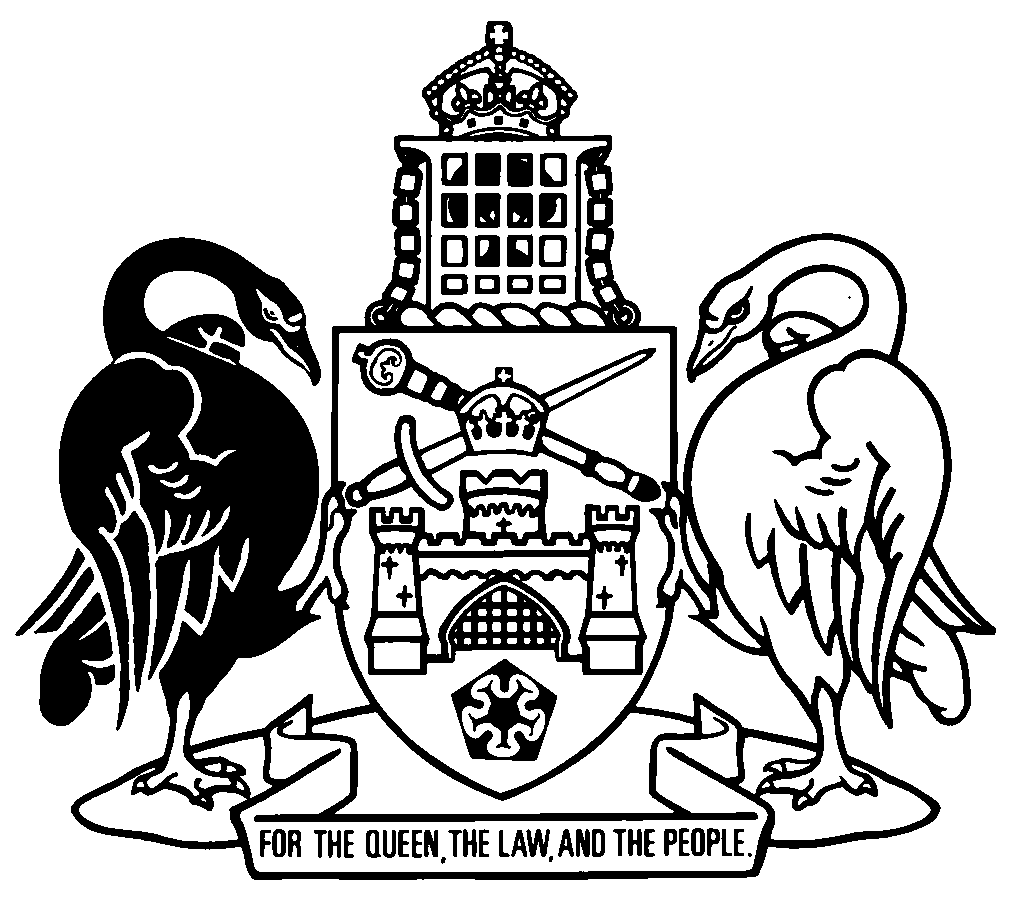 Australian Capital TerritoryCriminal Code Regulation 2005    SL2005-2made under theCriminal Code 2002Republication No 14Effective:  15 August 2019Republication date: 15 August 2019Last amendment made by A2019-23About this republicationThe republished lawThis is a republication of the Criminal Code Regulation 2005, made under the Criminal Code 2002 (including any amendment made under the Legislation Act 2001, part 11.3 (Editorial changes)) as in force on 15 August 2019.  It also includes any commencement, amendment, repeal or expiry affecting this republished law to 15 August 2019.  The legislation history and amendment history of the republished law are set out in endnotes 3 and 4. Kinds of republicationsThe Parliamentary Counsel’s Office prepares 2 kinds of republications of ACT laws (see the ACT legislation register at www.legislation.act.gov.au):authorised republications to which the Legislation Act 2001 appliesunauthorised republications.The status of this republication appears on the bottom of each page.Editorial changesThe Legislation Act 2001, part 11.3 authorises the Parliamentary Counsel to make editorial amendments and other changes of a formal nature when preparing a law for republication.  Editorial changes do not change the effect of the law, but have effect as if they had been made by an Act commencing on the republication date (see Legislation Act 2001, s 115 and s 117).  The changes are made if the Parliamentary Counsel considers they are desirable to bring the law into line, or more closely into line, with current legislative drafting practice.  This republication includes amendments made under part 11.3 (see endnote 1).Uncommenced provisions and amendmentsIf a provision of the republished law has not commenced, the symbol  U  appears immediately before the provision heading.  Any uncommenced amendments that affect this republished law are accessible on the ACT legislation register (www.legislation.act.gov.au). For more information, see the home page for this law on the register.ModificationsIf a provision of the republished law is affected by a current modification, the symbol  M  appears immediately before the provision heading.  The text of the modifying provision appears in the endnotes.  For the legal status of modifications, see the Legislation Act 2001, section 95.PenaltiesAt the republication date, the value of a penalty unit for an offence against this law is $160 for an individual and $810 for a corporation (see Legislation Act 2001, s 133).Australian Capital TerritoryCriminal Code Regulation 2005made under theCriminal Code 2002Contents	PagePart 1	Preliminary	2	1	Name of regulation	2	3	Dictionary	2	4	Notes	2Part 2	Serious drugs offences	3	5	Controlled drugs—Code, s 600, def controlled drug	3	6	Controlled plants—Code, s 600, def controlled plant	3	7	Controlled precursors—Code, s 600, def controlled precursor	4	8	Quantities of controlled drugs, plants and precursors—Code, s 601 (1)	5	9	Quantities of controlled drugs in mixtures—Code, s 601 (2)	8Schedule 1	Controlled drugs	9Part 1.1	Controlled medicines	9Part 1.2	Prohibited substances	15Schedule 2	Controlled plants	26Schedule 3	Controlled precursors	28Dictionary		33Endnotes		34	1	About the endnotes	34	2	Abbreviation key	34	3	Legislation history	35	4	Amendment history	37	5	Earlier republications	39	6	Expired transitional or validating provisions	40Australian Capital TerritoryCriminal Code Regulation 2005     made under theCriminal Code 2002Part 1	Preliminary1	Name of regulationThis regulation is the Criminal Code Regulation 2005.3	DictionaryThe dictionary at the end of this regulation is part of this regulation.Note 1	The dictionary at the end of this regulation defines certain terms used in this regulation.Note 2	A definition in the dictionary applies to the entire regulation unless the definition, or another provision of the regulation, provides otherwise or the contrary intention otherwise appears (see Legislation Act, s 155 and s 156 (1)).4	NotesA note included in this regulation is explanatory and is not part of this regulation.Note	See the Legislation Act, s 127 (1), (4) and (5) for the legal status of notes.Part 2	Serious drugs offences5	Controlled drugs—Code, s 600, def controlled drug	(1)	A substance mentioned in schedule 1 is prescribed.	(2)	The following substances (each of which is a related drug) are also prescribed:	(a)	a form of a drug mentioned in schedule 1, whether natural or synthetic, and the salts, derivatives and isomers of that drug and any salt of those derivatives and isomers; 	(b)	a drug that is in a class of drugs mentioned in schedule 1, whether natural or synthetic, and the salts, derivatives and isomers of that drug and any salt of those derivatives and isomers; 	(c)	an analogue in relation to a drug mentioned in schedule 1, which includes any substance having a substantially similar chemical structure to the drug, but differing in elemental composition due to the addition, deletion or replacement of any substituent element or group; 	(d)	a homologue in relation to a drug mentioned in schedule 1, which includes any substance which differs from that drug by one or more carbon containing groups (including methylene groups) in that chemical structure; 	(e)	a substance containing or mixed with a substance mentioned in schedule 1.6	Controlled plants—Code, s 600, def controlled plantA growing plant under schedule 2 is a controlled plant.7	Controlled precursors—Code, s 600, def controlled precursor	(1)	A substance mentioned in schedule 3 is prescribed.	(2)	The following substances (each of which is a related precursor) are also prescribed:	(a)	a preparation, admixture, extract or other substance containing any proportion of a substance mentioned in schedule 3;	(b)	a substance that is 1 of the following in relation to a substance mentioned in schedule 3:	(i)	acetal;	(ii)	acetate;	(iii)	acid chloride;	(iv)	amide;	(v)	anhydride;	(vi)	diol;	(vii)	epoxide;	(viii)	ester;	(ix)	ether;	(x)	halogen substituent;	(xi)	hydroxide;	(xii)	imine;	(xiii)	isomer;	(xiv)	ketal;	(xv)	nitrile;	(xvi)	oxime;	(xvii)	salt;	(c)	any other analogue or derivative of a substance mentioned in schedule 3.8	Quantities of controlled drugs, plants and precursors—Code, s 601 (1)	(1)	For a controlled drug under schedule 1—	(a)	a trafficable quantity of the drug is the quantity under the schedule, column 3 for the drug; and	(b)	a commercial quantity of the drug is the quantity under the schedule, column 4 for the drug; and	(c)	a large commercial quantity of the drug is the quantity under the schedule, column 5 for the drug.	(2)	For a related drug—	(a)	a trafficable quantity is the quantity mentioned in schedule 1, column 3 for—	(i)	the drug to which it is related; or	(ii)	if it is related to more than 1 drug—the drug to which it is related that has the smallest quantity mentioned in schedule 1, column 3; and	(b)	a commercial quantity is the quantity mentioned in schedule 1, column 4 for—	(i)	the drug to which it is related; or	(ii)	if it is related to more than 1 drug—the drug to which it is related that has the smallest quantity mentioned in schedule 1, column 3; and	(c)	a large commercial quantity is the quantity mentioned in schedule 1, column 5 for—	(i)	the drug to which it is related; or	(ii)	if it is related to more than 1 drug—the drug to which it is related that has the smallest quantity mentioned in schedule 1, column 3.Example—par (a) (ii), par (b) (ii) and par (c) (ii)Drug X is a related drug that is related to—	Morphine (sch 1, pt 1.1, item 49); and	Pethidine (sch 1, pt 1.1, item 60).In sch 1, col 3, the quantity for Morphine is 2.00g and the quantity for Pethidine is 10.00g. Because the Morphine quantity is smaller than the Pethidine quantity, Morphine is the relevant drug for working out the quantities for drug X. Therefore, a trafficable quantity of drug X is 2.00g, a commercial quantity of drug X is 0.75kg and a large commercial quantity  of drug X is 1.50kg.	(3)	For a controlled plant—	(a)	a trafficable quantity of the plant is the quantity under schedule 2, column 3 for the plant; and	(b)	a commercial quantity of the plant is the quantity under schedule 2, column 4 for the plant; and	(c)	a large commercial quantity of the plant is the quantity under schedule 2, column 5 for the plant.	(4)	For a controlled precursor—	(a)	a commercial quantity of the precursor is the quantity under schedule 3, column 3 for the precursor; and	(b)	a large commercial quantity of the precursor is the quantity under schedule 3, column 4 for the precursor.	(5)	For a related precursor—	(a)	a commercial quantity is the quantity mentioned in schedule 3, column 3 for—	(i)	the precursor to which it is related; or	(ii)	if it is related to more than 1 precursor—the precursor to which it is related that has the smallest quantity mentioned in schedule 3, column 3; and	(b)	a large commercial quantity is the quantity mentioned in schedule 3, column 4 for—	(i)	the precursor to which it is related; or	(ii)	if it is related to more than 1 precursor—the precursor to which it is related that has the smallest quantity mentioned in schedule 3, column 3.Example—par (a) (ii) and par (b) (ii)Precursor X is a related precursor that is related to—	Ammonia (sch 3, item 8); and	Calcium (sch 3, item 20).In sch 3, col 3, the quantity for Ammonia is 1.50kg and the quantity for Calcium is 0.25kg. Because the Calcium quantity is smaller than the Ammonia quantity, Calcium is the relevant precursor for working out the quantities for precursor X. Therefore, a commercial quantity of precursor X is 0.25kg and a large commercial quantity of precursor X is 0.50kg.	(6)	In this section:related drug—see section 5 (2).related precursor—see section 7 (2).9	Quantities of controlled drugs in mixtures—Code, s 601 (2)	(1)	For the Code, section 601 (2) (a)—	(a)	the quantity under schedule 1, column 3 for a drug is a trafficable quantity of the pure form of the drug (or a related drug); and	(b)	the quantity under schedule 1, column 4 for a drug is a commercial quantity of the pure form of the drug (or a related drug); and	(c)	the quantity under schedule 1, column 5 for a drug is a large commercial quantity of the pure form of the drug (or a related drug).	(2)	For the Code, section 601 (2) (b)—	(a)	the quantity under schedule 1, column 3 for a drug is a trafficable quantity of the mixture containing the drug (or a related drug); and	(b)	the quantity under schedule 1, column 4 for a drug is a commercial quantity of the mixture containing the drug (or a related drug); and	(c)	the quantity under schedule 1, column 5 for a drug is a large commercial quantity of the mixture containing the drug (or a related drug).Schedule 1	Controlled drugs(see s 5, s 8 (1) and (2), s 9)Note	This schedule is divided into pt 1.1 (Controlled medicines) and pt 1.2 (Prohibited substances). These terms are not relevant for the Criminal Code but are terms used in the Medicines, Poisons and Therapeutic Goods Act 2008. Part 1.1	Controlled medicinesPart 1.2	Prohibited substancesSchedule 2	Controlled plants(see s 6, s 8 (3))Schedule 3	Controlled precursors(see s 7, s 8 (4), (5) and (6))Dictionary(see s 3)Note 1	The Legislation Act contains definitions and other provisions relevant to this regulation.Note 2	For example, the Legislation Act, dict, pt 1, defines the following term:	for.Note 3	Terms used in this regulation have the same meaning that they have in the Criminal Code (see Legislation Act, s 148).  For example, the following term is defined in the Criminal Code, dict:	cannabis (see s 600).cannabis food product—see the Drugs of Dependence Act 1989, section 6.Code means the Criminal Code.derivative means a substance or compound made from another substance or compound.Endnotes1	About the endnotesAmending and modifying laws are annotated in the legislation history and the amendment history.  Current modifications are not included in the republished law but are set out in the endnotes.Not all editorial amendments made under the Legislation Act 2001, part 11.3 are annotated in the amendment history.  Full details of any amendments can be obtained from the Parliamentary Counsel’s Office.Uncommenced amending laws are not included in the republished law.  The details of these laws are underlined in the legislation history.  Uncommenced expiries are underlined in the legislation history and amendment history.If all the provisions of the law have been renumbered, a table of renumbered provisions gives details of previous and current numbering.  The endnotes also include a table of earlier republications.2	Abbreviation key3	Legislation historyCriminal Code Regulation 2005 SL2005-2notified LR 4 March 2005
s 1, s 2 commenced 4 March 2005 (LA s 75 (1))
sch 1 pt 1.1 item 39 commenced 1 May 2005 (s 2 (2))
remainder commenced 6 March 2005 (s 2 (1) and see Criminal Code (Serious Drug Offences) Amendment Act 2004 A2004-56 s 2 and LA s 79)as amended byCriminal Code Amendment Regulation 2007 (No 1) SL2007-7notified LR 3 May 2007s 1, s 2 commenced 3 May 2007 (LA s 75 (1))remainder commenced 4 May 2007 (s 2)Justice and Community Safety Legislation Amendment Act 2007 A2007-22 sch 1 pt 1.7notified LR 5 September 2007s 1, s 2 commenced 5 September 2007 (LA s 75 (1))sch 1 pt 1.7 commenced 6 September 2007 (s 2)Medicines, Poisons and Therapeutic Goods Act 2008 A2008-26 sch 2 pt 2.7notified LR 14 August 2008s 1, s 2 commenced 14 August 2008 (LA s 75 (1))sch 2 pt 2.7 commenced 14 February 2009 (s 2 and LA s 79)Criminal Code Amendment Regulation 2008 (No 1) SL2008-56notified LR 22 December 2008s 1, s 2 commenced 22 December 2008 (LA s 75 (1))remainder commenced 23 December 2008 (s 2)Criminal Code Amendment Regulation 2009 (No 1) SL2009-25notified LR 1 June 2009s 1, s 2 commenced 1 June 2009 (LA s 75 (1))remainder commenced 2 June 2009 (s 2)Crimes Legislation Amendment Act 2009 A2009-24 sch 1 pt 1.7notified LR 3 September 2009s 1, s 2 commenced 3 September 2009 (LA s 75 (1))sch 1 pt 1.7 commenced 4 September 2009 (s 2)Criminal Code Amendment Regulation 2010 (No 1) SL2010-41notified LR 25 October 2010s 1, s 2 commenced 25 October 2010 (LA s 75 (1))remainder commenced 26 October 2010 (s 2)Criminal Code Amendment Regulation 2013 (No 1) SL2013-10notified LR 9 May 2013s 1, s 2 commenced 9 May 2013 (LA s 75 (1))remainder commenced 10 May 2013 (s 2)Crimes Legislation Amendment Act 2013 (No 2) A2013-50 pt 8notified LR 9 December 2013s 1, s 2 commenced 9 December 2013 (LA s 75)pt 8 commenced 10 December 2013 (s 2 (2))Criminal Code (Controlled Drugs) Legislation Amendment Regulation 2014 (No 1) SL2014-6 pt 2notified LR 10 April 2014s 1, s 2 commenced 10 April 2014 (LA s 75 (1))pt 2 commenced 17 April 2014 (s 2)Crimes Legislation Amendment Act 2019 A2019-23 pt 7notified LR 8 August 2019s 1, s 2 commenced 8 August 2019 (LA s 75 (1))pt 7 commenced 15 August 2019 (s 2 (1))4	Amendment historyCommencements 2	om LA s 89 (4)Dictionarys 3	am SL2014-6 s 4Definitions—Code, s 10 (1), def default application dates 4A	ins SL2007-7 s 4	om A2007-22 amdt 1.25	ins SL2009-25 s 4	om A2009-24 amdt 1.19	ins SL2013-10 s 4	om A2013-50 s 21Controlled drugs—Code, s 600, def controlled drugs 5	am A2008-26 amdt 2.16	sub SL2010-41 s 4Controlled plants—Code, s 600, def controlled plants 6	am A2008-26 amdt 2.16Controlled precursors—Code, s 600, def controlled precursors 7	am A2008-26 amdt 2.16	sub SL2010-41 s 5Quantities of controlled drugs, plants and precursors—Code, s 601 (1)s 8	am A2008-26 amdt 2.16; SL2010-41 s 6, s 7Quantities of controlled drugs in mixtures—Code, s 601 (2)s 9	am A2008-26 amdt 2.16	sub SL2014-6 s 5Transitional—Criminal Code (Controlled Drugs) Legislation Amendment Regulation 2014 (No 1)pt 10 hdg	ins SL2014-6 s 6	exp 17 April 2016 (s 102)Meaning of commencement day—pt 10s 100	ins SL2014-6 s 6	exp 17 April 2016 (s 102)Application of amendmentss 101	ins SL2014-6 s 6	exp 17 April 2016 (s 102)Expiry—pt 10s 102	ins SL2014-6 s 6	exp 17 April 2016 (s 102)Controlled drugssch 1	am A2008-26 amdt 2.17	sub SL2014-6 s 7Controlled medicinessch 1 pt 1.1 hdg	sub A2008-26 amdt 2.18sch 1 pt 1.1	sub SL2014-6 s 7Prohibited substancessch 1 pt 1.2	am SL2010-41 ss 8-10; items renum R9 LA	sub SL2014-6 s 7	am A2019-23 s 28Controlled plantssch 2	sub SL2014-6 s 7Controlled precursorssch 3	am SL2008-56 s 4	sub SL2010-41 s 11; SL2014-6 s 7Dictionarydict	def associated drug om SL2010-41 s 12	def cannabis food product ins A2019-23 s 29	def derivative ins SL2010-41 s 13	def related drug om SL2010-41 s 145	Earlier republicationsSome earlier republications were not numbered. The number in column 1 refers to the publication order.  Since 12 September 2001 every authorised republication has been published in electronic pdf format on the ACT legislation register.  A selection of authorised republications have also been published in printed format. These republications are marked with an asterisk (*) in column 1.  Electronic and printed versions of an authorised republication are identical. 6	Expired transitional or validating provisionsThis Act may be affected by transitional or validating provisions that have expired.  The expiry does not affect any continuing operation of the provisions (see Legislation Act 2001, s 88 (1)).Expired provisions are removed from the republished law when the expiry takes effect and are listed in the amendment history using the abbreviation ‘exp’ followed by the date of the expiry.To find the expired provisions see the version of this Act before the expiry took effect.  The ACT legislation register has point-in-time versions of this Act.©  Australian Capital Territory 2019column 1itemcolumn 2substancecolumn 3trafficable quantity
(g)column 4commercial quantity
(kg)column 5large commercial quantity
(kg)1Acetyldihydrocodeine15.007.5015.002Acetylmethadol15.007.5015.003Acetylmorphines2.001.002.004Alfentanil3.001.503.005Alphacetylmethadol10.005.0010.006Alphaprodine25.0012.5025.007Amphetamine6.003.006.008Amylobarbitone, except if packed and labelled for injection125.0062.50125.009Anileridine15.007.5015.0010Benzylmorphine7.503.757.5011Bezitramide7.503.757.5012Buprenorphine0.060.030.0613Butobarbitone125.0062.50125.0014Butorphanol5.002.505.0015Carfentanyl0.00750.003750.007516Cocaine6.003.006.0017Codeine, except if compounded with 1 or more other medicaments—	(a)	in divided preparations containing 30mg or less of codeine per dosage unit; or	(b)	in undivided preparations containing 1% or less of codeine125.0062.50125.0018Codeine-N-oxide15.007.5015.00194-Cyano-1-methyl-4-phenylpiperidine (Pethidine intermediate A)3.001.503.0020Cyclobarbitone125.0062.50125.0021Dexamphetamine6.003.006.0022Dextromoramide5.002.505.0023Dextropropoxyphene, except—	(a)	in divided preparations containing 135mg or less of dextropropoxyphene per dosage unit; or	(b)	in liquid preparations containing 2.5% or less of dextropropoxyphene27.0013.5027.0024Difenoxin, except in preparations containing, per dosage unit, 0.5mg or less of difenoxin and a quantity of atropine sulphate equivalent to at least 5% of the dose of difenoxin0.600.300.6025Dihydrocodeine, except if compounded with 1 or more other medicaments—	(a)	in divided preparations containing not more than 100mg of dihydrocodeine per dosage unit; or	(b)	in undivided preparations with a concentration of not more than 2.5% of dihydrocodeine250.00125.00250.0026Dihydromorphine250.00125.00250.0027Diphenoxylate, except in preparations containing, per dosage unit, 2.5mg or less of diphenoxylate and a quantity of atropine sulphate equivalent to at least 1% of the dose of diphenoxylate125.0062.50125.0028Dipipanone125.0062.50125.0029Dronabinol25.0012.5025.0030Drotebanol5.002.505.0031Ethylamphetamine6.003.006.0032Ethylmorphine, except if compounded with 1 or more other medicaments—	(a)	in divided preparations containing not more than 100mg of ethylmorphine per dosage unit; or	(b)	in undivided preparations with a concentration of not more than 2.5% of ethylmorphine 5.002.505.0033Fentanyl0.00750.003750.007534Flunitrazepam30.0015.0030.0035Hydrocodone5.002.505.0036Hydromorphinol5.002.505.0037Hydromorphone5.002.505.0038Ketamine6.003.006.0039Levamphetamine6.003.006.0040Levomethamphetamine6.003.006.0041Levomoramide5.002.505.0042Levorphanol1.500.751.5043Methadone400.00200.00400.0044Methylamphetamine6.003.006.0045Methyldihydromorphine5.002.505.0046Methylphenidate6.003.006.00471-Methyl-4-phenylpiperidine-4-carboxylic Acid (Pethidine intermediate C)3.001.503.0048Morphine20.0010.0020.0049Morphine Methobromide30.0015.0030.0050Morphine-N-oxide30.0015.0030.0051Nabilone0.600.300.6052Norcodeine500.00250.00500.0053Normethadone7.503.757.5054Opium in any form, except the alkaloids noscapine and papaverine30.0015.0030.0055Oxycodone7.503.757.5056Oxymorphone5.002.505.0057Pentazocine125.0062.50125.0058Pentobarbitone, except if packed and labelled for injection125.0062.50125.0059Pethidine20.0010.0020.0060Phendimetrazine15.007.5015.0061Phenmetrazine7.503.757.5062Phenoperidine7.503.757.50634-Phenylpiperidine-4-carboxylic Acid Ethyl Ester (Pethidine intermediate B)3.001.503.0064Pholcodine, except if compounded with 1 or more other medicaments—	(a)	in divided preparations containing not more than 100mg of pholcodine per dosage unit; or	(b)	in undivided preparations with a concentration of not more than 2.5% of pholcodine 7.503.757.5065Piritramide1.500.751.5066Poppy straw (concentrate of), that is the material arising when poppy straw has entered into a process for concentration of its alkaloids250.00125.00250.0067Propiram5.002.505.0068Quinalbarbitone125.0062.50125.0069Racemoramide5.002.505.0070Remifentanil0.300.150.3071Secbutobarbitone125.0062.50125.0072Sufentanil0.00750.003750.007573Thebacon5.002.505.0074Thebaine5.002.505.0075Tilidine3.001.503.00column 1itemcolumn 2substancecolumn 3trafficable quantity
(g)column 4commercial quantity
(kg)column 5large commercial quantity
(kg)1 Acetorphine5.002.505.002 Acetyl-alpha-methylfentanyl0.00750.003750.00753 N-Acetylamphetamine6.003.006.004 N-Acetylmethylamphetamine6.003.006.005 Alkoxyamphetamines and bromo-substituted alkoxyamphetamines, except if separately mentioned in this part10.005.0010.006 Alkoxyamphetamines and substituted alkoxyamphetamines, except if separately mentioned in this part10.005.0010.007 Alkoxyphenethylamines and alkyl-substituted alkoxyphenethylamines, except if separately mentioned in this part10.005.0010.008 Alkoxyphenethylamines and substituted alkoxyphenethylamines, except if separately mentioned in this part10.005.0010.009 Alkoxythioamphetamines and substituted alkoxythioamphetamines, except if separately mentioned in this part10.005.0010.0010 Allylprodine5.002.505.0011 Alphameprodine0.200.100.2012 Alphamethadol 0.200.100.2013 Alpha-methylfentanyl0.00750.003750.007514 N-[alpha-Methyl-3,4-(methylenedioxy)phenethyl]hydroxylamine (N-Hydroxy MDA)10.005.0010.0015 Alpha-methylthiofentanyl0.00750.003750.007516 Alpha-Pyrrolidinovalerophenone (a-PVP)6.003.006.0017 2-Amino-1-(2,5-dimethoxy-4-methyl) phenylpropane (STP, DOM)10.005.0010.0018 Benzethidine15.007.5015.0019 Benzoylindoles, except if separately mentioned in this schedule300.0030.00150.0020 Benzylpiperazine (BZP)6.003.006.0021 Betacetylmethadol5.002.505.0022 Beta-hydroxyfentanyl0.00750.003750.007523 Beta-hydroxy-3-methylfentanyl0.00750.003750.007524 Betameprodine5.002.505.0025 Betamethadol5.002.505.0026 Betaprodine5.002.505.0027 1-(8-Bromobenzo[1,2-b;4,5-b]difuran-4-yl)-2-aminopropane (Bromo Dragonfly)10.005.0010.0028 4-Bromo-2,5-dimethoxyamphetamine (DOB)10.005.0010.0029 4-Bromo-3,5-dimethoxyamphetamine10.005.0010.0030 4-Bromo-2,5-dimethoxyphenethylamine (2C-B)10.005.0010.0031 3-Bromo-4-methoxyamphetamine10.005.0010.0032 4-Bromo-3-methoxyamphetamine10.005.0010.0033 Bufotenine10.005.0010.0034 Cannabinomimetics (synthetic), except if separately mentioned in this schedule300.0030.00150.0035 Cannabis300.0030.00150.0036 Cannabis oil, except cannabis food products25.002.5012.5037 Cannabis resin25.002.5012.5038 Cathinone6.003.006.0039 1-(3-Chlorophenyl)-piperazine (mCPP)6.003.006.0040 Clonitazene7.503.757.5041 Coca leaf30.0015.0030.0042 Codoxime15.007.5015.0043 4-Cyano-2-dimethylamino-4,4-diphenylbutane (Methadone intermediate)5.002.505.0044 Cyclohexylphenols, except if separately mentioned in this schedule300.0030.00150.0045 Desomorphine5.002.505.0046 Diampromide7.503.757.5047 Dibenzopyrans, except if separately mentioned in this schedule2.001.002.0048 Diethylthiambutene7.503.757.5049 N,N-Diethyltryptamine (DET)10.005.0010.0050 Dimenoxadol125.0062.50125.0051 Dimepheptanol125.0062.50125.0052 2,4-Dimethoxyamphetamine10.005.0010.0053 2,5-Dimethoxyamphetamine (DMA)10.005.0010.0054 3,4-Dimethoxyamphetamine10.005.0010.0055 2,5-Dimethoxy-4-ethoxyamphetamine10.005.0010.0056 3,4-Dimethoxy-5-ethoxyamphetamine10.005.0010.0057 4,5-Dimethoxy-2-ethoxyamphetamine10.005.0010.0058 2,5-Dimethoxy-4-ethylamphetamine (DOET)10.005.0010.0059 2,5-Dimethoxy-4-ethylthiophenethylamine (2C-T-2)10.005.0010.0060 2,5-Dimethoxy-4-iodophenethylamine (2C-I)10.005.0010.0061 2,3-Dimethoxy-4,5-methylenedioxyamphetamine10.005.0010.0062 2,5-Dimethoxy-3,4-methylenedioxyamphetamine10.005.0010.0063 3,4-Dimethoxyphenylethylamine10.005.0010.0064 2,5-Dimethoxy-4-(N)-propylthiophenethylamine (2C-T-7)10.005.0010.0065 3-(2-Dimethylaminoethyl)-4-hydroxyindole (Psilocine, Psilotsin)2.001.002.0066 3-(1,2-Dimethylheptyl)-1-hydroxy-7,8,9,10-tetrahydro-6,6,9-trimethyl-6H-dibenzo[b,d]pyran (DMHP)3.001.503.0067 Dimethylthiambutene7.503.757.5068 N,N-Dimethylamphetamine 6.003.006.0069 N,N-Dimethyltryptamine (DMT)10.005.0010.0070 Dioxaphetyl Butyrate5.002.505.0071 Ecgonine6.003.006.0072 4,5-Ethylenedioxy-3-methoxyamphetamine10.005.0010.0073 Ethylmethylthiambutene7.503.757.5074 Eticyclidine (PCE)0.00750.003750.007575 Etonitazene7.503.757.5076 Etorphine7.503.757.5077 Etoxeridine7.503.757.5078 Fenethylline6.003.006.0079 4-Fluoro-N-methylamphetamine (4-FMA)10.005.0010.0080 1-(5-Fluoropentyl)-3-(2-iodobenzoyl)indole (AM-694)300.0030.00150.0081 N-Formylamphetamine6.003.006.0082 N-Formylmethylamphetamine6.003.006.0083 Furethidine1.500.751.5084 Harmaline20.0010.0020.0085 Harmine20.0010.0020.0086 Heroin5.002.505.0087 3-Hexyl-1-hydroxy-7,8,9,10-tetrahydro-6,6,9-trimethyl-6H-dibenzo[b,d]pyran (Parahexyl)5.002.505.0088 4-Hydroxybutanoic acid (GHB)0.500.250.5089 2-[(1r,3s)-3-Hydroxycyclohexyl]-5-(2-methylnonan-2-yl)phenol (Cannabicyclohexanol or CP 47, 497 C8 homologue)3.001.503.0090 2-[(1r,3s)-3-Hydroxycyclohexyl]-5-(2-methyloctan-2-yl)phenol (CP 47,497)3.001.503.0091 Hydroxypethidine3.001.503.0092 Isomethadone5.002.505.0093 Ketobemidone5.002.505.0094 Levomethorphan5.002.505.0095 Levophenacylmorphan5.002.505.0096 Lysergic Acid0.0030.00150.00397 Lysergide (LSD, LSD-25)0.0030.00150.00398 Mecloqualone15.007.5015.0099 Metazocine125.0062.50125.00100 Methaqualone7.503.757.50101 Methcathinone6.003.006.00102 4-Methoxyamphetamine (PMA)10.005.0010.00103 5-Methoxy-alpha-methyltryptamine (5-MeO-AMT)10.005.0010.00104 N-(2-Methoxybenzyl)-2,5-dimethoxy-4-bromophenethylamine (25B-NBOMe)10.005.0010.00105 N-(2-Methoxybenzyl)-2,5-dimethoxy-4-chlorophenethylamine (25C-NBOMe)10.005.0010.00106 N-(2-Methoxybenzyl)-2,5-dimethoxy-4-iodophenethylamine (25I-NBOMe)10.005.0010.00107 N-(2-Methoxybenzyl)-2,5-dimethoxy-4-methylphenethylamine (25D-NBOMe)10.005.0010.00108 N-(2-Methoxybenzyl)-2,5-dimethoxyphenethylamine (25H-NBOMe)10.005.0010.00109 4-Methoxymethylamphetamine (PMMA)10.005.0010.00110 2-Methoxy-3,4-methylenedioxyamphetamine10.005.0010.00111 5-Methoxy-3,4-methylenedioxyamphetamine10.005.0010.00112 2-Methoxy-4,5-methylenedioxyamphetamine10.005.0010.00113 4-Methoxy-2,3-methylenedioxyamphetamine10.005.0010.00114 2-Methoxy-3,4-methylenedioxyphenylethylamine10.005.0010.00115 3-Methoxy-4,5-methylenedioxyphenylethylamine10.005.0010.00116 4-Methoxyphenylethylamine10.005.0010.00117 2-(2-Methoxyphenyl)-1-(1-pentylindol-3-yl)ethanone (JWH-250)3.001.503.00118 1-(4-Methoxyphenyl)piperazine (pMPP)6.003.006.00119 Methyl(2S,4aR,6aR,7R,9S,10aS,10bR)-9-acetoxy-6a,10b-dimethyl-4,10-dioxo-dodecahydro-2-(3-furyl)-2H-naphtho[2,1-c]pyran-7-carboxylate (Salvinorin A)120 4-Methylaminorex6.003.006.00121 Methyldesorphine5.002.505.00122 3,4-Methylenedioxyamphetamine (MDA)10.005.0010.00123 3,4-Methylenedioxy-N-ethylamphetamine (MDEA)10.005.0010.00124 3,4-Methylenedioxymethcathinone (Methylone)10.005.0010.00125 3,4-Methylenedioxymethylamphetamine (MDMA)10.005.0010.00126 3,4-Methylenedioxypyrovalerone (MDPV)10.005.0010.00127 3-Methylfentanyl0.00750.003750.0075128 4-Methylmethcathinone (Mephedrone)6.003.006.00129 N-Methyl-1-(3,4-Methylenedioxyphenyl)-2-Butanamine (MBDB)10.005.0010.00130 2-Methyl-3-morpholino-1,1-diphenylpropane Carboxylic Acid (Moramide intermediate)5.002.505.00131 1-Methyl-4-phenyl-4-piperidinol propionate (MPPP)5.002.505.00132 4-Methylthioamphetamine10.005.0010.00133 3-Methylthiofentanyl0.00750.003750.0075134 Metopon5.002.505.00135 Mitragynine136 Morpheridine30.0015.0030.00137 (1-(2-Morpholin-4-ylethyl)indol-3-yl)-napthalen-1-ylmethanone 
(JWH-200)3.001.503.00138 Muscimol2.001.002.00139 Myrophine30.0015.0030.00140 Nalbuphine0.050.0250.05141 Naphthoylindoles, except if separately mentioned in this schedule3.001.503.00142 Naphthoylpyrroles, except if separately mentioned in this schedule300.0030.00150.00143 Naphthylmethylindenes, except if separately mentioned in this schedule300.0030.00150.00144 Naphthylmethylindoles, except if separately mentioned in this schedule300.0030.00150.00145 Napthalen-1-yl-(1-butylindol-3-yl)methanone (JWH-073)3.001.503.00146 Nicocodine500.00250.00500.00147 Nicodicodine500.00250.00500.00148 Nicomorphine500.00250.00500.00149 Noracylmethadol5.002.505.00150 Norlevorphanol5.002.505.00151 Normorphine30.0015.0030.00152 Norpipanone15.007.5015.00153 Para-fluorofentanyl0.0050.00250.005154 1-Pentyl-3-(4-methyl-1-napthoyl)indole (JWH-122)3.001.503.00155 1-Pentyl-3-(1-naphthoyl)indole (JWH-018)3.001.503.00156 Phenadoxone15.007.5015.00157 Phenampromide15.007.5015.00158 Phenazocine1.500.751.50159 Phencyclidine (PCP)0.00750.003750.0075160 Phenethylamines, except if separately mentioned in this schedule300.0030.00150.00161 Phenomorphan7.503.757.50162 Phenylacetylindoles, except if separately mentioned in this schedule10.005.0010.00163 1-Phenylethyl-4-phenyl-4-piperidinol acetate (PEPAP)5.002.505.00164 Piminodine15.007.5015.00165 Proheptazine1.500.751.50166 Properidine40.0020.0040.00167 Psilocybine2.001.002.00168 Racemethorphan5.002.505.00169 Racemorphan5.002.505.00170 Rolicyclidine (PHP, PCPY)0.00750.003750.0075171 Tenocyclidine (TCP)2.001.002.00172 Tetrahydrocannabinols (THC) and their alkyl homologues, except if separately mentioned in this schedule2.001.002.00173 2,3,4,5-Tetramethoxyamphetamine10.005.0010.00174 Thiofentanyl0.00750.003750.0075175 Trifluoromethylphenylpiperazine (TFMPP)6.003.006.00176 Trimeperidine15.007.5015.00177 3,4,5-Trimethoxyamphetamine (TMA)10.005.0010.00178 2,3,4-Trimethoxyamphetamine10.005.0010.00179 2,3,5-Trimethoxyamphetamine10.005.0010.00180 2,3,6-Trimethoxyamphetamine10.005.0010.00181 2,4,5-Trimethoxyamphetamine10.005.0010.00182 2,4,6-Trimethoxyamphetamine10.005.0010.00183 3,4,5-Trimethoxyphenethylamine (mescaline) and other substances structurally derived from methoxy-phenylethylamine, except—	(a)	methoxyphenamine; or	(b)	if separately mentioned in this part10.005.0010.00184 1-(3,4,5-Trimethoxyphenyl)-2-aminobutane10.005.0010.00185 2,4,5-Trimethoxyphenylethylamine10.005.0010.00column 1itemcolumn 2controlled plantcolumn 3trafficable quantitycolumn 4commercial quantitycolumn 5large commercial quantity1Amanita cothurnata2Amanita gemmata3Amanita muscaria4Amanita pantherina5other plants of species Amanita6Banisteria caapi7Banisteriopsis inebrians8Cannabis10 plants100 plants1 000 plants9Catha edulis10any plant of species Conocybe11any plant of species Erythroxylon12any plant of species Gymnopilus 13Haemadictyon amazonicum14Lophophora williamsii15Mitragyna speciosa16Papaver orientale (Papaver bracteatum)500 plants17Papaver somniferum500 plants18Peganum harmala19Piptadenia macrocarpa20Piptadenia peregrina21Prestonia amazonica22any plant of species Psilocybe23Salvia divinorum24Stropharia cubensiscolumn 1itemcolumn 2 controlled precursorcolumn 3commercial quantitycolumn 4large commercial quantity1Acetaldehyde0.50kg1.00kg2Acetic anhydride0.70kg1.40kg3N-Acetylanthranilic acid5.00kg10.00kg4Allylbenzene0.25L0.50L5Allylpyrocatechol0.10L0.20L6Alpha-phenylacetoacetonitrile0.50kg1.00kg74-Amino-butanoic acid1.50kg3.00kg8Ammonia1.50kg3.00kg9Ammonium formate0.50kg1.00kg10Anthranilic acid5.00kg10.00kg11Benzaldehyde0.50L1.00L121,3-Benzodioxole0.25L0.50L13Benzyl bromide0.50L1.00L14Benzyl chloride0.50L1.00L15Boron tribromide0.25L0.50L16Bromobenzene1.05kg2.10kg175-Bromo-1,3-benzodioxole0.25L0.50L18Bromo safrole0.30kg 0.60kg191,4-Butanediol1.50L3.00L20Calcium0.25kg0.50kg211-Chlorophenyl-2-aminopropane1.25kg2.50kg22Chromic acid0.10L0.20L23Chromium trioxide0.10kg0.20kg24Ephedrine0.25kg0.50kg25Ergometrine0.0001kg0.0002kg26Ergotamine0.0002kg0.0004kg27Ethanamine0.50L1.00L28N-Ethylephedrine0.25kg0.50kg29Ethyl phenyl acetate0.50L1.00L30N-Ethylpseudoephedrine0.25kg0.50kg31Eugenol0.10L0.20L32Formaldehyde1.50kg3.00kg33Formamide0.50L1.00L34Gamma butyrolactone1.50L3.00L35Gamma hydroxybutanoic acid1.50L3.00L36Hydriodic acid0.65L1.30L37Hydrobromic acid0.25L0.50L38Hydrogen1.50kg3.00kg39Hydrogen chloride1.50kg3.00kg40Hydrogen sulfide1.50kg3.00kg414-Hydroxybutanal1.50L3.00L424-Hydroxy-butanoic acid lactone1.50L3.00L434-Hydroxy-butanoic acid nitrile1.50L3.00L444-Hydroxy pentanoic acid 1.50L3.00L452-Hydroxytetrahydrofuran1.50L3.00L46Hypophosphite salts0.25 kg0.50kg47Hypophosphorous acid0.45L0.90L48Iodine0.25kg0.50kg49Isosafrole0.30L0.60L50Lithium0.25kg0.50kg51Lithium aluminium hydride0.05kg0.10kg52Lysergic acid0.00005kg0.0001kg53 Magnesium0.25kg0.50kg54Mandellic acid0.50kg1.00kg55Mercuric chloride0.001kg0.002kg56Mercury0.001kg0.002kg57Methcathinone0.25kg0.50kg58Methylamine0.50L1.00L59Methylammonium salts0.25kg0.50kg603,4-Methylenedioxyphenylacetic acid0.10kg0.20kg613,4-Methylenedioxyphenylpropan-2-one (PMK)0.05kg0.10kg62N-Methyl ephedrine1.20kg2.40kg63N-Methylformamide0.50L1.00L64Methyl phenylacetate1.00kg2.00kg65N-Methylpseudoephedrine1.20kg2.40kg66Methylstyrene0.50L1.00L67Nitroethane0.50L1.00L 68Nitromethane0.50L1.00L69Norpseudoephedrine2.15kg4.30kg70Palladium0.005kg0.01kg71Phenylacetamide0.50kg1.00kg72Phenylacetic acid0.50kg1.00kg73Phenylacetonitrile1.45L2.90L74Phenylacetyl chloride1.05L2.10L75Phenylalanine0.50kg1.00kg761-Phenyl-2-bromopropane0.50kg1.00kg771-Phenyl-2-chloropropane1.15kg2.30kg781-Phenyl-2-iodopropane0.50kg1.00kg791-Phenyl-2-nitropropene1.20kg2.40kg801-Phenyl-2-propanol0.90L1.80L81Phenylpropanolamine2.15kg4.30kg821-Phenyl-1-propanone0.25L0.50L831-Phenyl-2-propanone (BMK)1.00L2.00L841-Phenyl-2-propanone oxime1.00kg2.00kg85Phosphorus 0.10kg0.20kg86Phosphorous acid1.10L2.20L87Piperidine0.35kg0.70kg88Piperonal0.30kg0.60kg89Platinum0.005kg0.010kg90Potassium0.25kg0.50kg91Propionic anhydride0.05L0.10L92Pseudoephedrine 1.10kg2.20kg93Pyridine1.00L2.00L942-Pyrrolidone1.50L3.00L95Raney nickel0.05kg0.10kg96Safrole0.30L0.60L97Sassafras oil0.10L0.20L98Sodium0.25kg0.50kg99Sodium bis (2-methoxyethoxy) aluminium hydride0.05kg0.10kg100Sodium borohydride0.05kg0.10kg101Sodium cyanoborohydride0.05kg0.10kg102Thionyl chloride0.25kg0.50kg103Thorium1.00kg2.00kgA = ActNI = Notifiable instrumentAF = Approved formo = orderam = amendedom = omitted/repealedamdt = amendmentord = ordinanceAR = Assembly resolutionorig = originalch = chapterpar = paragraph/subparagraphCN = Commencement noticepres = presentdef = definitionprev = previousDI = Disallowable instrument(prev...) = previouslydict = dictionarypt = partdisallowed = disallowed by the Legislative r = rule/subruleAssemblyreloc = relocateddiv = divisionrenum = renumberedexp = expires/expiredR[X] = Republication NoGaz = gazetteRI = reissuehdg = headings = section/subsectionIA = Interpretation Act 1967sch = scheduleins = inserted/addedsdiv = subdivisionLA = Legislation Act 2001SL = Subordinate lawLR = legislation registersub = substitutedLRA = Legislation (Republication) Act 1996underlining = whole or part not commencedmod = modified/modificationor to be expiredRepublication No and dateEffectiveLast amendment made byRepublication forR1
6 Mar 20056 Mar 2005–
30 Apr 2005not amendednew regulationR2
1 May 20051 May 2005–
3 May 2007not amendedcommenced provisionR3
4 May 20074 May 2007–
5 Sept 2007SL2007-7amendments by SL2007-7R4
6 Sept 20076 Sept 2007–
22 Dec 2008A2007-22amendments by A2007-22R5
23 Dec 200823 Dec 2008–
13 Feb 2009SL2008-56amendments by SL2008-56R6
14 Feb 200914 Feb 2009–
1 June 2009SL2008-56amendments by A2008-26R7
2 June 20092 June 2009–
3 Sept 2009SL2009-25amendments by SL2009-25R8
4 Sept 20094 Sept 2009–
25 Oct 2010A2009-24amendments by A2009-24R9*
26 Oct 201026 Oct 2010–
9 May 2013SL2010-41amendments by SL2010-41R10
10 May 201310 May 2013–
9 Dec 2013SL2013-10amendments by SL2013-10R11
10 Dec 201310 Dec 2013–
16 Apr 2014A2013-50amendments by A2013-50R12
17 Apr 201417 Apr 2014–
17 Apr 2016SL2014-6amendments by SL2014-6R13
18 Apr 201618 Apr 2016–
14 Aug 2019SL2014-6expiry of transitional provisions (pt 10)